INSTITUTO NACIONAL DE AGUAS POTABLES Y ALCANTARILLADOS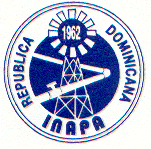 *** INAPA ***Dirección de Supervisión y Fiscalización de Obras“Año de la Innovación y la Competitividad”Descripción Proyecto:Ampliación Redes de distribución barrios La Marvina, Villa Ortega, Punta Garza y Ondina. Sus principales componentes son suministro y colocación de tuberías PVC 12" (L=470.91 ml); 8" (L=1,809.16 ml); 6" (L=344.11  ml); 4" (L=7,270.70 ml); 3" (L=26,265.63 ml); 7440 Acometidas Domiciliarías; Corrección de averías y construcción de empalmes a las redes existentes.